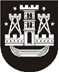 KLAIPĖDOS MIESTO SAVIVALDYBĖS TARYBASPRENDIMASDĖL KLAIPĖDOS „ŽEMYNOS“ GIMNAZIJOS NUOSTATŲ PATVIRTINIMO2020 m. gruodžio 22 d. Nr. T2-297KlaipėdaVadovaudamasi Lietuvos Respublikos vietos savivaldos įstatymo 16 straipsnio 4 dalimi, 18 straipsnio 1 dalimi ir Lietuvos Respublikos biudžetinių įstaigų įstatymo 6 straipsnio 5 dalimi, Klaipėdos miesto savivaldybės taryba nusprendžia:Patvirtinti Klaipėdos „Žemynos“ gimnazijos nuostatus (pridedama).Įgalioti Ritą Podoliankienę, Klaipėdos „Žemynos“ gimnazijos direktorę, pasirašyti nuostatus ir įregistruoti juos Juridinių asmenų registre.Pripažinti netekusiu galios Klaipėdos miesto savivaldybės administracijos direktoriaus 2012 m. gegužės 28 d. įsakymą Nr. AD1-1222 „Dėl Klaipėdos „Žemynos“ gimnazijos nuostatų patvirtinimo“.Skelbti šį sprendimą Klaipėdos miesto savivaldybės interneto svetainėje.Savivaldybės merasVytautas Grubliauskas